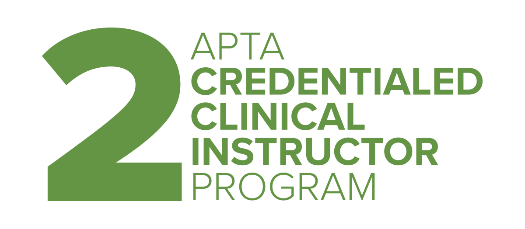 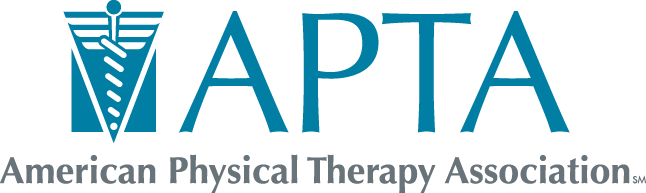 CREDENTIALED CLINICAL INSTRUCTOR PROGRAM LEVEL II (CCIP II)Complete:APTA’s online Professionalism Series, includingModule 1: Introduction Module 2: History of Professionalism in Physical TherapyModule 3: Ethical Compass  This assignment will prepare participants for the discussion and cases addressed during the onsite program in Section III: Professionalism of the Credentialed Clinical Instructor Program Level II.Read:The following journal articles from the APTA publication Physical Therapy (PTJ):Using Clinical Outcomes to Explore the Theory of Expert Practice in Physical TherapyFor this reading, participants should focus on the concepts of clinical outcomes as related to expert practice.Expert Practice in Physical TherapyFor this reading, participants should obtain a broad understanding of the description and hallmarks of expert practice.A Tool for Clinical Reasoning and Reflection Using the International Classification of Functioning, Disability and Health (ICF) Framework and Patient Management ModelFor this reading, participants should focus on the use of reflection to promote clinical reasoning, and consider if portions of the tool would enhance clinical teaching.Development of an Expert Clinical Instructor: A Theoretical Model for Clinical Teaching in Physical TherapyFor this reading, participants should focus on the use of reflection to move toward expert clinical instruction, and the CI Expertise in Action Model.Optional:The following journal article from the APTA publication Physical Therapy (PTJ):Examining Diagnostic Tests: An Evidence-Based PerspectiveFor this reading, participants should focus on the concepts of evidence-based practice related to specificity, sensitivity, likelihood ratios, and prediction rules.The following journal article from the Pediatric Physical Therapy Journal (PPTJ):Connecting Classroom, Clinic, and Context: Clinical Reasoning Strategies for Clinical Instructors and Academic FacultyIf choosing to complete this reading, participants should focus on the development of reflection across the continuum, and the teaching and learning tools.Pre-Course Participant Assignments